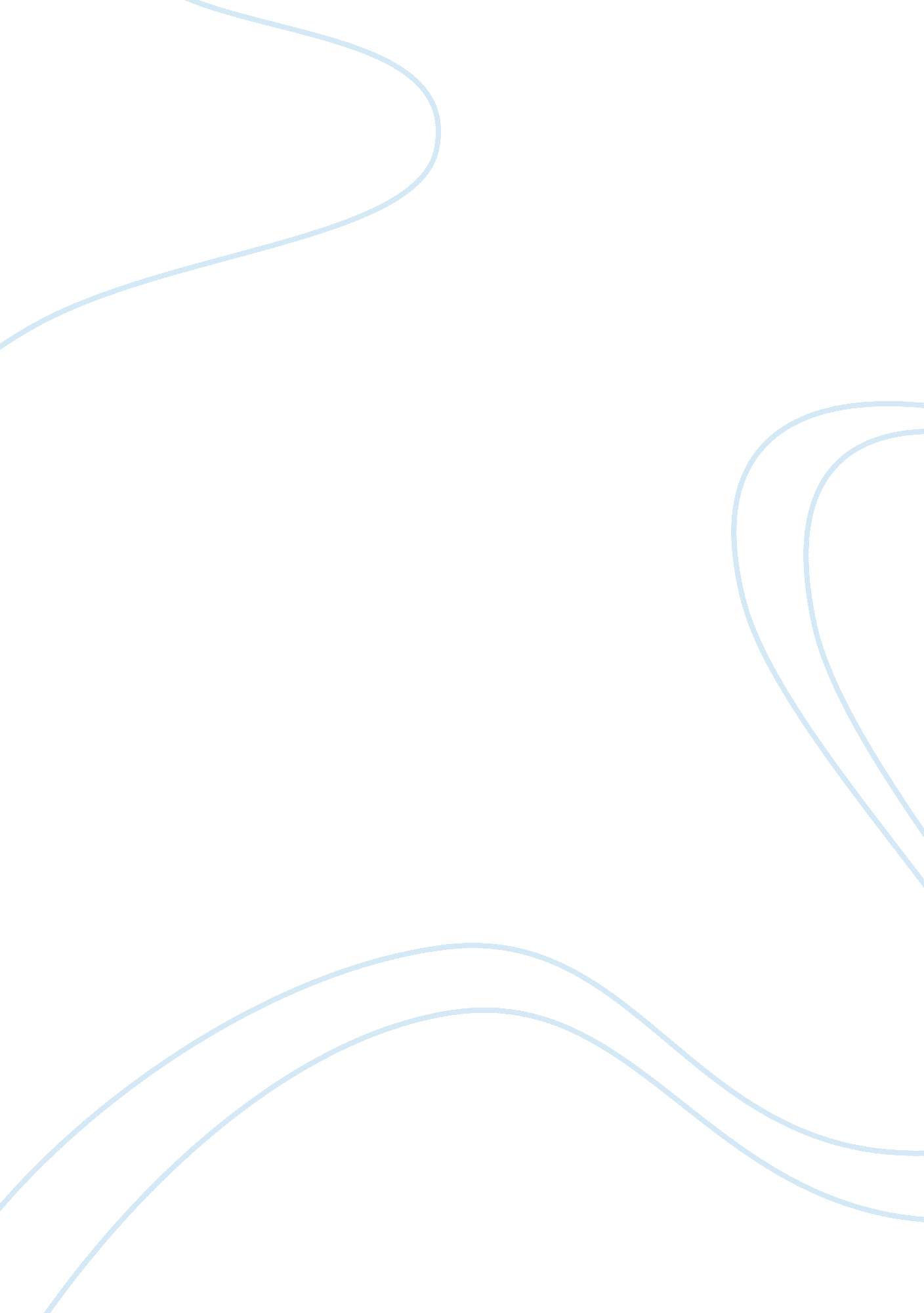 Free essay about creativity and communication in organizationBusiness, Company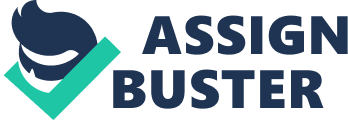 Management- Choice Writer Introduction 
Creativity is a significant matter in organization study (Shalley et al., 2004). Growing worldwide competition, together with fast moving tools has made companies more susceptible to catastrophe than at several times earlier. Definition of Creativity The Encyclopaedia Britannica states creativity as the skill to yield something innovative through creative proficiency, whether a novel explanation of a problem, an innovative way or stratagem, or a new creative item or method”. Amiable (1997, 1998) describes creativity as the method elaborate in evolving an impression for a new creation. Effectiveness of Creativity Cook (1998) measured creativity as a component of economic benefit for administrations. The greatest lucrative novel merchandises will be those that encounter the consumer requirements further efficiently than the opponent’s merchandises, and are therefore chosen by other consumers (Mc Adam and McClelland, 2000). Innovation and creativity help corporations outside non-stop sales development or productivity enhancements. Amiable (1997, 1998) expresses creativity as the progression involved in emerging an impression for a novel merchandise. Organizational Creativity Andreopaulos and Lowe (2000) comment continuous stimulating as a technique to enrich structural creativity. Creative corporations must be skillful at generating, obtaining and relocating information and adapting performances by consuming these approaches to imitate new information and visions. Five features, namely organizational environment, leadership flair, organizational philosophy, incomes and services, and structure of an organization impact administrative originality (Andreopaulos, 2001). To boost creativity in businesses, a basic challenge is to produce principles which nurture it. To construct an organization for group originality, Amabile (1998) supports for corresponding individuals to the accurate tasks and liberty universally in work progress. Amabile (1998) directs that an equally compassionate group with a variety of outlook and contextual is a pre-requirement for a group to come up with resourceful concepts. Workers will be utmost innovative when the organizational construction and arrangements support people to sense enthused mainly by the curiosity, gratification and encounter of the work itself. The arrangements recognized can make a great dissimilarity in nurturing creativity. Organizing work groups so that individuals will kindle each other and acquire from each other so that they're not similar in relations of their experiences and training is imperative. Projects can mark a large variance, too. To inspire creativity individuals want effort that is profitable to discover suitably challenging- not so distant out of their ability range that they just can't do everything, but positively to some degree that's going to get them to function at the highest of their ability side by side, permitting them to actually expanse and nurture. The general business ambiance wants to be exposed to creativity, from the maximum levels. A shared environment where individuals are recurrently allocating thoughts and assisting each one with their effort, somewhat than opposing with each one is essential. Communication Communication is the procedure of allocating notions, evidence, and messages with others in a specific period and place. Communication comprises inscription and conversation, as well as nonverbal communication, optical communication, and technology-based communication. Communication is a vigorous fragment of individual existence and is also significant in corporations, edification, and any other circumstances where individuals meet each other (Encarta, 1998). Definition of Communication Communication aids as the base for control and organizations; it also offers data vital to the operative accomplishment of the structural task (Poole, 1978, p. 493). In layman’s expressions, communication is the substitution of facts amongst two or more people. Farace, Monge and Russell (1977) describe communication as the interchange of signs that are normally pooled by the people involved, and which suggest equally comparable sign referent relations in each person. Communication Process Agreeing to Scott (2005), communiqué is about transferring, getting, and accepting info and significance. He demanded that getting and accepting are the furthermost imperative processes in the communication progression, subsequently the reaction of the receiver expresses whether the communication effort is effective or not. He added two kinds of communication that are connected to the place of work communication; the operative and the effective communication (Scott, 2005). Operative communication, when the message of the transmitter has a positive decrypting from the receiver; and effective, when the communication is completed efficiently at a little cost. Barriers to Communication Communication barriers are measured whatever thing that sieves chunks or misrepresents the message or the info during the progression of encoding-sending-decoding. Longest et al. (2000), categorized the message obstructions in two types: environmental and personal. Guo and Sanchez (2005) defined as environmental barriers the features of the business that originate from its environmental situation. As personal obstacles, they described everything that ascends from the environment of people and their communication with others. According to Smith (2002), place of work communiqué obstructions are determined by on the corporation’s substructure. Effectiveness of Communication Rendering to Huse and Bowditch (1973), an association is operative and effective when it has the skill to be incorporated and to reflect three diverse viewpoints concurrently: structural plan, movement and social influences. Considering this more, a collected work evaluation by Campbell (1977) originated that more than 30 diverse standards were cast off for the dimension of structural usefulness (Praeger, 1986). Campbell’s (1977) evaluation also discovers some of the dimension norms to be unreliable, in that few studies encompasses simultaneous observations and analysis of efficiency and the similar standards were seldom used in studies (Praeger, 1986). Organization Communication Organizational communication drives a bit advance. Organizational communication is together alike and different from other kinds of communiqué (Shockley-Zalabak, 1999, p. 28). It is further the everyday communications of people inside organizations; it is the procedure concluded which organizations make and outline measures (Shockley-Zalabak, 1999). Over the previous three years, the investigator had the chance to work in an association in which communiqué is dynamic to its workers as well as to the consumers with whom the business assist. When there is an inside communiqué gap inside an association, there is frequently a failure in the manner info is sent from the transmitter to the receiver. This is a model in corporations that have a topmost down chain of command. In this kind of chain of command, it can be problematic for bottommost level workers to get info concerning alterations inside the association. The operative and effectual place of work communiqué is grounded in the business’s arrangement and values which are consistent. Simultaneously, the organization flair outlines the nature of communiqué atmosphere and in effect the formal and informal communiqué systems and how they function in the association. The organization, in topmost or intermediate level, has the complete concern to manage the communication procedure, to express the communication networks and to arrange the guidelines which should be trailed; in addition, to make the communiqué’s context. This context and its application measure workers’ contribution, self-esteem and apprehension, feeling of are in the right place, faith, and lastly enactment. Usage of electronic tools is reflected in an important way in the process of office communiqué. Informal communication is a dynamic component of any association. It gratifies diverse social features and interrelates with formal communiqué. Grapevine, anecdote, blather and failure of formal pathways of communiqué, are essential constituents of a corporation, which may or may not get privileged of their occurrence for the sake of its operation, goals and purposes. In any circumstances, implementation of vulnerable communication sustained by procedures such as: snooping from up to down; a two-way authentic and guileless communiqué; the usage of corporate semantic; the direct interaction; is an assumed approach which could fit the place of work communiqué into a skill for several associations. Therefore, communication is similar to blood which you cannot regulate it but you can offer it a vigorous figure to live. References Evangelos Ergen (26 November 2010). Workplace Communication: A case study on informal communication network within an organization. [ONLINE] Available at: http://www. ergen. gr/files/WorkplaceCommunicationInformalCommunicationFramework. pdf. [Accessed 19 April 2105]. 
Khorshidi, A et al. (2013) Identify Factors Affecting Organizational Creativity: A literature review. [ONLINE] Available at: http://www. ergen. gr/files/WorkplaceCommunicationInformalCommunicationFramework. pdf. [Accessed 19 April 2015]. 